Publicado en Tarragona el 01/09/2015 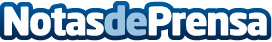 Titles - Bolsa de noticias busca nuevos sociosLa plataforma, que fue lanzada de manera oficial el 1 de febrero de 2015 y está presente en más de 20 países, necesita nuevos inversores con el objetivo de promocionar su negocioDatos de contacto:Vitaly Gorlychev645937681Nota de prensa publicada en: https://www.notasdeprensa.es/titles-bolsa-de-noticias-busca-nuevos-socios Categorias: Finanzas Telecomunicaciones Comunicación Marketing Emprendedores E-Commerce http://www.notasdeprensa.es